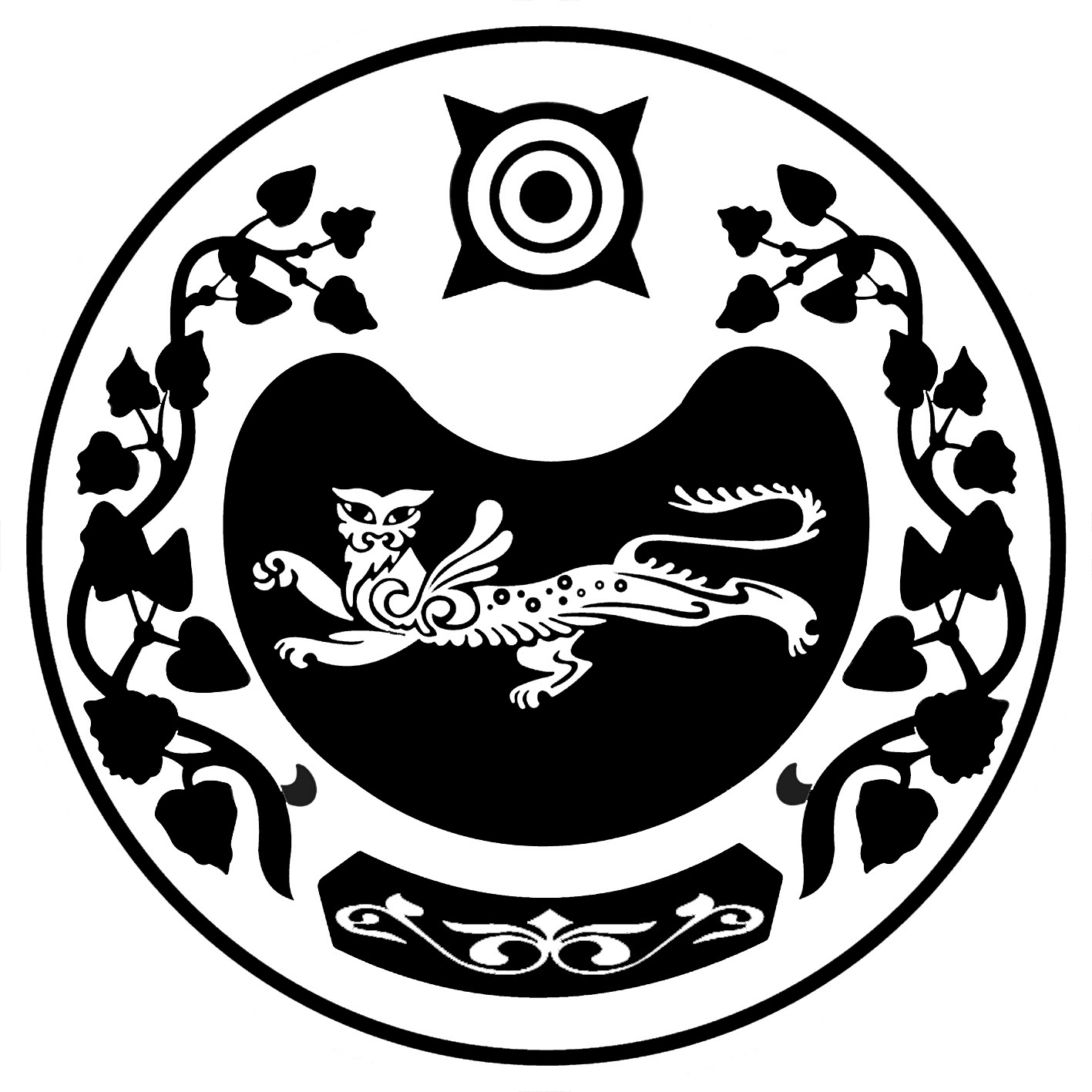 П О С Т А Н О В Л Е Н И Е  от  14.10.2022 г.	         № 1104 - прп. Усть-Абакан	В связи с кадровыми изменениями, в соответствии с пунктом 1 статьи 66 Устава муниципального образования Усть-Абаканский район, администрация Усть-Абаканского района ПОСТАНОВЛЯЕТ:Внести изменения в приложение 2 постановления администрации Усть-Абаканского района от 23.09.2022г. № 308-п «Об оказании адресной помощи гражданам Усть-Абаканского района, призванным по частичной мобилизации»  (далее - Постановление):1.1. Ввести в состав Комиссии председателем Федорову Оксану Анатольевну – заместителя Главы администрации Усть-Абаканского района по социальным вопросам.1.2. Потылицыну Наталью Александровну - заместителя Главы администрации Усть-Абаканского района, руководителя Управления финансов и экономики администрации Усть-Абаканского района утвердить заместителем председателя Комиссии.Контроль за исполнением настоящего постановления возложить на Федорову О.А.– заместителя Главы администрации Усть-Абаканского района по социальным вопросам.3. Контроль за исполнением настоящего постановления оставляю за собой.Глава Усть-Абаканского района					          Е.В. ЕгороваРОССИЯ ФЕДЕРАЦИЯЗЫХАКАС РЕСПУБЛИКАЗЫ                     АFБАН ПИЛТIРIАЙМАFЫНЫH УСТАF-ПАСТААРОССИЙСКАЯ ФЕДЕРАЦИЯРЕСПУБЛИКА ХАКАСИЯАДМИНИСТРАЦИЯ УСТЬ-АБАКАНСКОГО РАЙОНАО внесении изменений в постановление администрации Усть-Абаканского района от 23.09.2022г. № 1002-п «Об оказании адресной помощи гражданам Усть-Абаканского района, призванным по частичной мобилизации»